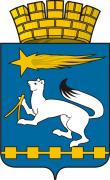 АДМИНИСТРАЦИЯ ГОРОДСКОГО ОКРУГА НИЖНЯЯ САЛДАП О С Т А Н О В Л Е Н И Е_____________                                                                                               № _____г. Нижняя СалдаО внесении изменений в Порядок предоставления субсидий субъектам малого           и среднего предпринимательства  городского округа Нижняя СалдаВ соответствии с Федеральными законами от 06 октября 2003 года № 131-ФЗ «Об общих принципах организации местного самоуправления в Российской Федерации», от 24 июля 2007 года № 209-ФЗ «О развитии малого и среднего предпринимательства в Российской Федерации», постановлением Правительства Российской Федерации от 06.09.2016 № 887 «Об общих требованиях к нормативным правовым актам, муниципальным правовым актам, регулирующим предоставление субсидий юридическим лицам (за исключением субсидий государственным (муниципальным) учреждениям), индивидуальным предпринимателям, а также физическим лицам - производителям товаров, работ, услуг»,  Законом Свердловской области от 04 февраля 2008 года № 10-ОЗ «О развитии малого и среднего предпринимательства в Свердловской области», в целях реализации муниципальной программы «Развитие и поддержка субъектов малого и среднего предпринимательства и агропромышленного комплекса в городском округе Нижняя Салда на 2014-2020 годы», утвержденной постановлением администрации городского округа Нижняя Салда от 26.12.2013 № 1298 (с изменениями), на основании решения Координационного совета по инвестициям и развитию предпринимательства в городском округе Нижняя Салда, оформленного протоколом от 27.06.2018 № 2 администрация городского округа Нижняя СалдаПОСТАНОВЛЯЕТ:Внести изменения в Порядок предоставления субсидий субъектам малого и среднего предпринимательства  городского округа Нижняя Салда, утвержденный постановлением администрации городского округа Нижняя Салда от 20.04.2017   № 290 следующие изменения:1.1. Абзац 6 пункта 3 главы I изложить в следующей редакции «Предприятия, осуществляющие деятельность в сфере производства товаров (работ, услуг) – организации или индивидуальные предприниматели, основным видом экономической деятельности которых является:Сельское, лесное хозяйство, охота, рыболовство – 01 Растениеводство и животноводство, охота и предоставление соответствующих услуг в этих областях  (Раздел А, Общероссийского классификатора видов экономической деятельности (ОК 029-2014 (КДЕС Ред.2);Обрабатывающие производства – 14 Производство одежды; 18 Деятельность полиграфическая и копирование носителей информации (Раздел С, Общероссийского классификатора видов экономической деятельности (ОК 029-2014 (КДЕС Ред.2);Деятельность гостиниц и предприятий общественного питания – 56 Деятельность по предоставлению продуктов питания и напитков (Раздел I, Общероссийского классификатора видов экономической деятельности (ОК 029-2014 (КДЕС Ред.2);Деятельность в области информации и связи – 63 Деятельность в области информационных технологий (Раздел J, Общероссийского классификатора видов экономической деятельности (ОК 029-2014 (КДЕС Ред.2);Предоставление прочих видов услуг - 96 Деятельность по предоставлению прочих персональных услуг (Раздел S, Общероссийского классификатора видов экономической деятельности (ОК 029-2014 (КДЕС Ред.2).Под основным видом деятельности в целях настоящего Положения принимается вид экономической деятельности по классификатору Общероссийского классификатора видов экономической деятельности, указанный в бухгалтерской (финансовой) отчетности и (или) налоговой декларации. Если в бухгалтерской (финансовой) декларации и в налоговых декларациях указаны разные виды экономической деятельности, основной вид экономической деятельности определяется видом экономической деятельности, указанным в налоговой декларации заявителя.»1.2. Пункт 5 главы I изложить в следующей редакции:«5. Мероприятия поддержки. 5.1. Оказание финансовой поддержки субъектам малого и среднего предпринимательства городского округа Нижняя Салда осуществляется:1) на компенсацию части затрат СМиСП по специальной оценке условий труда на основании лабораторных и инструментальных исследований (испытаний) вредных производственных факторов производств;2) на компенсацию части затрат, связанных с приобретением оборудования в целях создания и (или) развития, и (или) модернизации производства товаров и услуг (раздел С, 14 - производство одежды; раздел С, 18 – деятельность полиграфическая и копирование носителей информации; раздел J, 63 – деятельность в области информационных технологий; раздел I, 56 - деятельность по предоставлению продуктов питания и напитков; раздел S, 96 - деятельность по предоставлению прочих персональных услуг  - Общероссийского классификатора видов экономической деятельности ОК 029-2014 (КДЕС ред. 2).5.2. Организация и повышение квалификации руководителей и сотрудников малых и средних предприятий городского округа Нижняя Салда: 1) возмещение затрат на повышение квалификации руководителей и сотрудников малых и средних предприятий городского округа Нижняя Салда;2) возмещение затрат на профессиональную переподготовку руководителей и сотрудников малых и средних предприятий городского округа Нижняя Салда.5.3. Оказание финансовой поддержки крестьянско-фермерским хозяйствам городского округа Нижняя Салда (раздел А, 01 – Растениеводство и животноводство, охота и предоставление соответствующих услуг в этих областях, Общероссийского классификатора видов экономической деятельности ОК 029-2014 (КДЕС ред. 2).».2. Опубликовать настоящее постановление в газете «Городской вестник плюс» и разместить на официальном сайте администрации городского округа Нижняя Салда.3. Контроль за исполнением настоящего постановления возложить на заместителя главы администрации городского округа Нижняя Салда Л.В. Зуеву.Глава городского округа                                            	                            Е.В. Матвеева